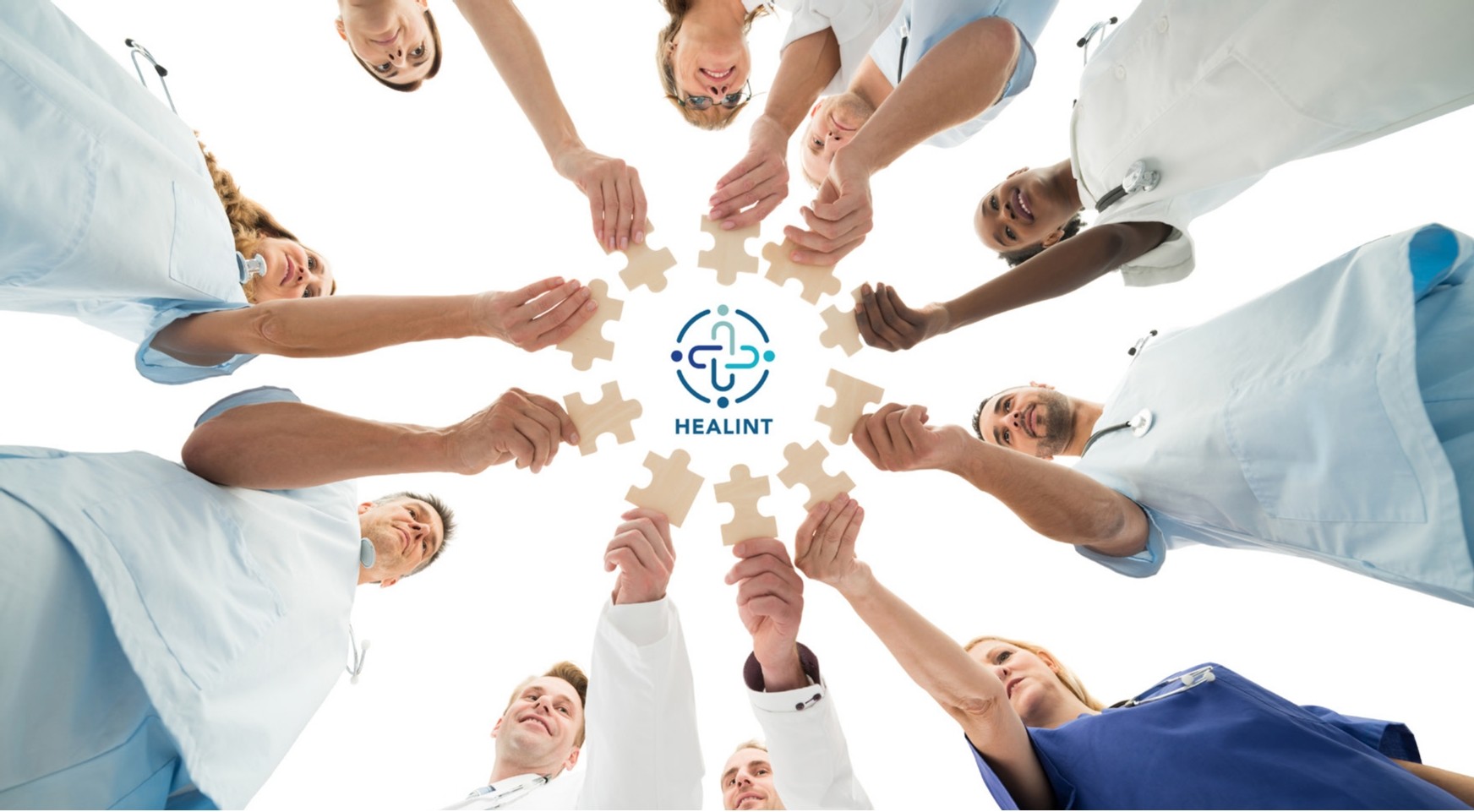 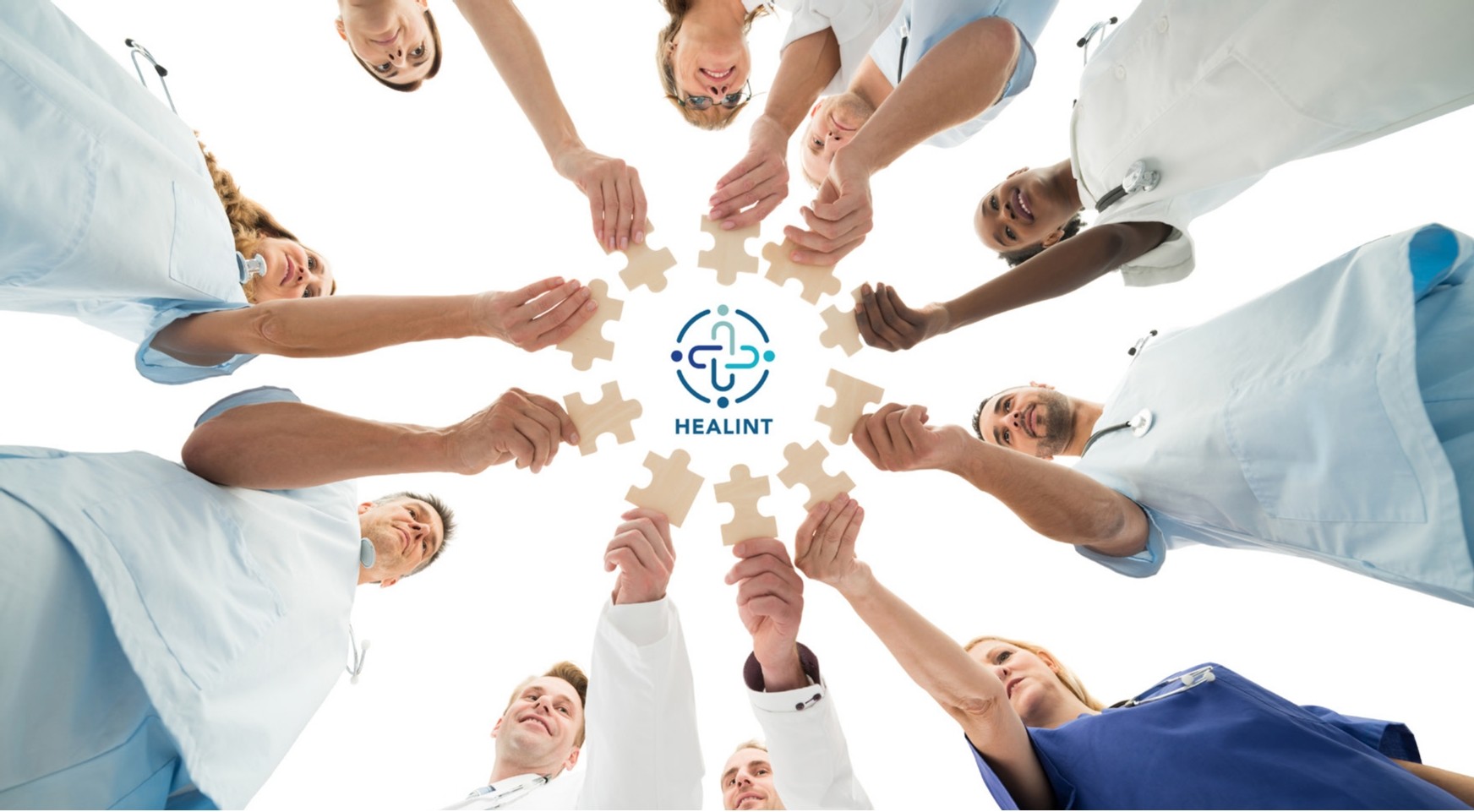 6. Resumen general de la auditoría y la identificación de cualquier acción para abordar los criterios del protocoloNombre de la organización:Nombre de lugar de prácticas:  Nombre del Gerente:Dirección:Número de teléfono:Dirección de correo electrónico:Nombre del auditor/a:Fecha de la Auditoría:Fecha de la última auditoría del lugar de prácticas:Enfoque/Especialidad del lugar de prácticas:Nombre del representante académico:Sección 1: Reconocimiento de prácticas. A ser completado por la organización educativa.1.1 Certificación de las Prácticas.El convenio establecido velará porque el período de prácticas sea reconocido como educación formal.  El período de prácticas:a) cumple con los requisitos legales nacionales y europeos aplicables relacionados con el plan de estudios para las prácticas clínicas;b) está acreditado en el marco del Espacio Europeo de Educación Superior (EEES) si proporciona educación en los EQF 5 y superiores;c) certifica el período de prácticas en unidades de crédito europeos, como el Sistema Europeo de Transferencia de Crédito (ECTS) o el Sistema Europeo de Transferencia de Créditos para la Educación y la Formación Profesional (ECVET).Esto se aborda antes de las prácticas y la presencia de estos se garantiza a través de la organización anfitriona a través de:Convenio bilateral entre las organizacionesAcuerdo de PrácticasSección 1: Reconocimiento de prácticas. A ser completado por la organización educativa.1.1 Certificación de las Prácticas.El convenio establecido velará porque el período de prácticas sea reconocido como educación formal.  El período de prácticas:a) cumple con los requisitos legales nacionales y europeos aplicables relacionados con el plan de estudios para las prácticas clínicas;b) está acreditado en el marco del Espacio Europeo de Educación Superior (EEES) si proporciona educación en los EQF 5 y superiores;c) certifica el período de prácticas en unidades de crédito europeos, como el Sistema Europeo de Transferencia de Crédito (ECTS) o el Sistema Europeo de Transferencia de Créditos para la Educación y la Formación Profesional (ECVET).Esto se aborda antes de las prácticas y la presencia de estos se garantiza a través de la organización anfitriona a través de:Convenio bilateral entre las organizacionesAcuerdo de PrácticasSección 1: Reconocimiento de prácticas. A ser completado por la organización educativa.1.1 Certificación de las Prácticas.El convenio establecido velará porque el período de prácticas sea reconocido como educación formal.  El período de prácticas:a) cumple con los requisitos legales nacionales y europeos aplicables relacionados con el plan de estudios para las prácticas clínicas;b) está acreditado en el marco del Espacio Europeo de Educación Superior (EEES) si proporciona educación en los EQF 5 y superiores;c) certifica el período de prácticas en unidades de crédito europeos, como el Sistema Europeo de Transferencia de Crédito (ECTS) o el Sistema Europeo de Transferencia de Créditos para la Educación y la Formación Profesional (ECVET).Esto se aborda antes de las prácticas y la presencia de estos se garantiza a través de la organización anfitriona a través de:Convenio bilateral entre las organizacionesAcuerdo de PrácticasSección 1: Reconocimiento de prácticas. A ser completado por la organización educativa.1.1 Certificación de las Prácticas.El convenio establecido velará porque el período de prácticas sea reconocido como educación formal.  El período de prácticas:a) cumple con los requisitos legales nacionales y europeos aplicables relacionados con el plan de estudios para las prácticas clínicas;b) está acreditado en el marco del Espacio Europeo de Educación Superior (EEES) si proporciona educación en los EQF 5 y superiores;c) certifica el período de prácticas en unidades de crédito europeos, como el Sistema Europeo de Transferencia de Crédito (ECTS) o el Sistema Europeo de Transferencia de Créditos para la Educación y la Formación Profesional (ECVET).Esto se aborda antes de las prácticas y la presencia de estos se garantiza a través de la organización anfitriona a través de:Convenio bilateral entre las organizacionesAcuerdo de PrácticasSección 1: Reconocimiento de prácticas. A ser completado por la organización educativa.1.1 Certificación de las Prácticas.El convenio establecido velará porque el período de prácticas sea reconocido como educación formal.  El período de prácticas:a) cumple con los requisitos legales nacionales y europeos aplicables relacionados con el plan de estudios para las prácticas clínicas;b) está acreditado en el marco del Espacio Europeo de Educación Superior (EEES) si proporciona educación en los EQF 5 y superiores;c) certifica el período de prácticas en unidades de crédito europeos, como el Sistema Europeo de Transferencia de Crédito (ECTS) o el Sistema Europeo de Transferencia de Créditos para la Educación y la Formación Profesional (ECVET).Esto se aborda antes de las prácticas y la presencia de estos se garantiza a través de la organización anfitriona a través de:Convenio bilateral entre las organizacionesAcuerdo de Prácticas1.2 Resumen de experiencias y oportunidades de aprendizaje disponibles. A ser completado por la organización del centro de prácticas. 1.2 Resumen de experiencias y oportunidades de aprendizaje disponibles. A ser completado por la organización del centro de prácticas. 1.2 Resumen de experiencias y oportunidades de aprendizaje disponibles. A ser completado por la organización del centro de prácticas. 1.2 Resumen de experiencias y oportunidades de aprendizaje disponibles. A ser completado por la organización del centro de prácticas. 1.2 Resumen de experiencias y oportunidades de aprendizaje disponibles. A ser completado por la organización del centro de prácticas. 1.3 Proporcione algunos ejemplos de comentarios de alumnos anteriores (si es posible):1.3 Proporcione algunos ejemplos de comentarios de alumnos anteriores (si es posible):1.3 Proporcione algunos ejemplos de comentarios de alumnos anteriores (si es posible):1.3 Proporcione algunos ejemplos de comentarios de alumnos anteriores (si es posible):1.3 Proporcione algunos ejemplos de comentarios de alumnos anteriores (si es posible):Sección 2: A ser completada por la organización de acogida de las prácticas – véase el documento guía para obtener más información.Sección 2: A ser completada por la organización de acogida de las prácticas – véase el documento guía para obtener más información.Sección 2: A ser completada por la organización de acogida de las prácticas – véase el documento guía para obtener más información.Sección 2: A ser completada por la organización de acogida de las prácticas – véase el documento guía para obtener más información.Gestión  (4. Protocolo)Gestión  (4. Protocolo)Gestión  (4. Protocolo)Gestión  (4. Protocolo)2.1 Misión y visión¿Hay una misión y una declaración de visión mantenidas como información documentada?SíNoComentarios/evidencia2.2  Cultura organizativa  (4.2 y 5.3 del  Protocolo)La organización de acogida de prácticas identifica, implementa y mantiene una cultura organizativa que demuestra el conocimiento de la organización sobre las necesidades y expectativas de los usuarios de servicios, y refleja la sensibilidad cultural, la práctica efectiva y la mejora continua.Al identificar la referencia cultural interna, indique si las siguientes evidencias/ejemplos están  disponibles  de documentos específicos a los que hacer referencia.2.2  Cultura organizativa  (4.2 y 5.3 del  Protocolo)La organización de acogida de prácticas identifica, implementa y mantiene una cultura organizativa que demuestra el conocimiento de la organización sobre las necesidades y expectativas de los usuarios de servicios, y refleja la sensibilidad cultural, la práctica efectiva y la mejora continua.Al identificar la referencia cultural interna, indique si las siguientes evidencias/ejemplos están  disponibles  de documentos específicos a los que hacer referencia.2.2  Cultura organizativa  (4.2 y 5.3 del  Protocolo)La organización de acogida de prácticas identifica, implementa y mantiene una cultura organizativa que demuestra el conocimiento de la organización sobre las necesidades y expectativas de los usuarios de servicios, y refleja la sensibilidad cultural, la práctica efectiva y la mejora continua.Al identificar la referencia cultural interna, indique si las siguientes evidencias/ejemplos están  disponibles  de documentos específicos a los que hacer referencia.2.2  Cultura organizativa  (4.2 y 5.3 del  Protocolo)La organización de acogida de prácticas identifica, implementa y mantiene una cultura organizativa que demuestra el conocimiento de la organización sobre las necesidades y expectativas de los usuarios de servicios, y refleja la sensibilidad cultural, la práctica efectiva y la mejora continua.Al identificar la referencia cultural interna, indique si las siguientes evidencias/ejemplos están  disponibles  de documentos específicos a los que hacer referencia.a)no discriminación;SíNoComentarios/evidenciab) integración cultural;SíNoComentarios/evidenciac) práctica ética;SíNoComentarios/evidenciad) actitud positiva hacia el trabajo;SíNoComentarios/evidenciae) dedicación al desarrollo profesional sanitario; SíNoComentarios/evidenciaf) compromiso con la mejora continua basada en las mejores prácticas y reflexiones sobre las lecciones aprendidas.SíNoComentarios/evidencia2.3 Cumplimiento legal    (4. 4  Protocolo)Deberán identificarse los requisitos locales, regionales, nacionales y europeos aplicables para la prestación de una atención segura y eficaz. Indicar evidencia/ejemplos para lo siguiente:2.3 Cumplimiento legal    (4. 4  Protocolo)Deberán identificarse los requisitos locales, regionales, nacionales y europeos aplicables para la prestación de una atención segura y eficaz. Indicar evidencia/ejemplos para lo siguiente:2.3 Cumplimiento legal    (4. 4  Protocolo)Deberán identificarse los requisitos locales, regionales, nacionales y europeos aplicables para la prestación de una atención segura y eficaz. Indicar evidencia/ejemplos para lo siguiente:2.3 Cumplimiento legal    (4. 4  Protocolo)Deberán identificarse los requisitos locales, regionales, nacionales y europeos aplicables para la prestación de una atención segura y eficaz. Indicar evidencia/ejemplos para lo siguiente:a) la práctica clínica basada en la evidencia;SíNoComentarios/observacionesb) protección de datos;SíNoComentarios/observacionesc) salud y seguridad laboral;SíNoComentarios/observacionesd) los acuerdos con compañías/mutualidades de seguro sanitario adecuados para proteger a los pacientes y sus cuidadores, empleados, visitantes y estudiantes en el lugar de trabajo.SíNoComentarios/observacionesLa organización de acogida de prácticas mantiene información documentada de la identificación de los requisitos anteriores y conserva la información documentada de que el cumplimiento ha sido verificado.SíNoComentarios/observaciones2.4 Gestión de riesgos (Protocolo4.5)Una metodología para la gestión de riesgos relacionada con las prácticas incluirá lo siguiente. Indicar evidencias/ejemplos para lo siguiente:2.4 Gestión de riesgos (Protocolo4.5)Una metodología para la gestión de riesgos relacionada con las prácticas incluirá lo siguiente. Indicar evidencias/ejemplos para lo siguiente:2.4 Gestión de riesgos (Protocolo4.5)Una metodología para la gestión de riesgos relacionada con las prácticas incluirá lo siguiente. Indicar evidencias/ejemplos para lo siguiente:2.4 Gestión de riesgos (Protocolo4.5)Una metodología para la gestión de riesgos relacionada con las prácticas incluirá lo siguiente. Indicar evidencias/ejemplos para lo siguiente:a) identificación de riesgos;SíNoComentarios/evidenciab) evaluación de los riesgos;SíNoComentarios/evidenciac) determinación de acciones para abordar riesgos relevantes;SíNoComentarios/evidenciad) evaluación de la efectividad de las acciones implementadas.SíNoComentarios/evidenciae) formación y desarrollo del personalSíNoComentarios/evidenciaLa información documentada sobre la metodología de gestión de riesgos adoptada y las pruebas de su aplicación se mantienen y se conservan.SíNoComentarios/evidencia2.5 Gestión de no conformidades  (4. 6  Protocolo)Existe evidencia de una metodología para tratar incidentes (no conformidades) relacionados con las prácticas que incluyen lo siguiente:2.5 Gestión de no conformidades  (4. 6  Protocolo)Existe evidencia de una metodología para tratar incidentes (no conformidades) relacionados con las prácticas que incluyen lo siguiente:2.5 Gestión de no conformidades  (4. 6  Protocolo)Existe evidencia de una metodología para tratar incidentes (no conformidades) relacionados con las prácticas que incluyen lo siguiente:2.5 Gestión de no conformidades  (4. 6  Protocolo)Existe evidencia de una metodología para tratar incidentes (no conformidades) relacionados con las prácticas que incluyen lo siguiente:descripción del incidente;investigación de la causa inicial;determinación de las acciones apropiadas para abordar el incidente y a las personas responsables de su aplicación y plazos y comunicada a la organización de origen, según proceda.evaluación de la eficacia de las acciones implementadas.SíNoComentarios/evidenciaLa información documentada sobre la metodología y las pruebas de su aplicación se mantiene y se conserva.SíNoComentarios/evidencia3. Recursos (Protocolo5)3. Recursos (Protocolo5)3. Recursos (Protocolo5)3. Recursos (Protocolo5)Los recursos humanos y la infraestructura son suficientes para la asignación de prácticas (deberá incluir):Los recursos humanos y la infraestructura son suficientes para la asignación de prácticas (deberá incluir):Los recursos humanos y la infraestructura son suficientes para la asignación de prácticas (deberá incluir):Los recursos humanos y la infraestructura son suficientes para la asignación de prácticas (deberá incluir):a) ratios de personal y habilidades profesionales adecuadas;SíNoComentarios/evidenciab) descripciones claras de los puestos de trabajo y estilos de liderazgo;SíNoComentarios/evidenciac) apoyo a la formación continua y al desarrollo profesional.SíNoComentarios/evidenciad) equipos e instalaciones para apoyar el aprendizajeSíNoComentarios/evidencia4. Planificación de prácticas  (6.1  Protocolo) 4. Planificación de prácticas  (6.1  Protocolo) 4. Planificación de prácticas  (6.1  Protocolo) 4. Planificación de prácticas  (6.1  Protocolo) 4.1 Asignación de estudiantes en prácticasLa organización de acogida identifica y comunica los requisitos    que el estudiante necesita tener antes de comenzar su período de prácticas.SíNoComentarios/evidencia4.1.1Si el estudiante no cumple con los requisitos necesarios antes de iniciar las prácticas, estos se implementan durante el período de inducción.SíNoComentarios/evidencia4.1.2La evidencia de que el estudiante cumple con estos requisitos  está documentada y conservadaSíNoComentarios/evidencia4.1.3Hay un período de inducción/orientación al período de prácticas.SíNoComentarios/evidenciaNota: Ejemplos de requisitos que un estudiante no suele cumplir con antelación puede incluir competencias relacionadas con procedimientos específicos de la organización (por ejemplo, salud y seguridad, seguridad) o con recursos específicos (aplicación de softwares, equipamiento) entre otros.Nota: Ejemplos de requisitos que un estudiante no suele cumplir con antelación puede incluir competencias relacionadas con procedimientos específicos de la organización (por ejemplo, salud y seguridad, seguridad) o con recursos específicos (aplicación de softwares, equipamiento) entre otros.Nota: Ejemplos de requisitos que un estudiante no suele cumplir con antelación puede incluir competencias relacionadas con procedimientos específicos de la organización (por ejemplo, salud y seguridad, seguridad) o con recursos específicos (aplicación de softwares, equipamiento) entre otros.Nota: Ejemplos de requisitos que un estudiante no suele cumplir con antelación puede incluir competencias relacionadas con procedimientos específicos de la organización (por ejemplo, salud y seguridad, seguridad) o con recursos específicos (aplicación de softwares, equipamiento) entre otros.4.2 Asignación de tutores (Protocolo6.2)Se asigna y se prepara adecuadamente a un tutor que tiene los conocimientos y habilidades y la cualificación profesional relevante para apoyar a los estudiantes en sus prácticas.NB. Esto incluye la preparación pedagógica (pueden no ser cualificaciones específicas), cualificaciones profesionales y conocimientos de información relevante sobre las prácticas.SíNoComentarios/evidenciaEl tiempo mínimo de contacto con el tutor se define a lo largo de la duración del período de prácticas.Nb. Esto puede ser en horas o días por semana.SíNoComentarios/evidenciaLa identificación y los contactos del tutor asignado se pondrán a disposición del estudiante y de la organización educativa.SíNoComentarios/evidencia4 .3 Experiencia de aprendizaje en el estudiante (Protocolo6.3)   4 .3 Experiencia de aprendizaje en el estudiante (Protocolo6.3)   4 .3 Experiencia de aprendizaje en el estudiante (Protocolo6.3)   4 .3 Experiencia de aprendizaje en el estudiante (Protocolo6.3)   4.3.1 Entorno de aprendizajeLa organización de acogida de las prácticas garantiza la disponibilidad de un entorno de aprendizaje de apoyo donde:4.3.1 Entorno de aprendizajeLa organización de acogida de las prácticas garantiza la disponibilidad de un entorno de aprendizaje de apoyo donde:4.3.1 Entorno de aprendizajeLa organización de acogida de las prácticas garantiza la disponibilidad de un entorno de aprendizaje de apoyo donde:4.3.1 Entorno de aprendizajeLa organización de acogida de las prácticas garantiza la disponibilidad de un entorno de aprendizaje de apoyo donde:a) las oportunidades de aprendizaje coinciden con los objetivos y el nivel de aprendizaje del estudiante y cualquier excepción está justificada;SíNoComentarios/evidenciab) el aprendiz experimenta la prestación de atención al usuario basada en la práctica basada en la evidencia;SíNoComentarios/evidenciac) el estudiante tiene acceso a la información documentada pertinente, incluida la terminología médica y sanitaria comúnmente utilizada.SíNoComentarios/evidenciad) el estudiante no está incluido en el equipo profesional en ejercicio y el tutor sigue siendo responsable de la actividad del estudiante;SíNoComentarios/evidenciae) existe un sistema para que los estudiante y tutores expresen inquietudes;SíNoComentarios/evidenciaf) las funciones y las responsabilidades del estudiante están claramente identificadas;SíNoComentarios/evidenciag) se respalda el bienestar del estudiantesSíNoComentarios/evidenciah) hay una cultura de aprendizaje positiva que incluye y apoya la diversidad;SíNoComentarios/evidencia4.3.2 Evaluación del aprendizaje (Protocolo6.4)   La organización de acogida de las prácticas y los tutores coordinan la evaluación y el aprendizaje de los estudiantes considerando:4.3.2 Evaluación del aprendizaje (Protocolo6.4)   La organización de acogida de las prácticas y los tutores coordinan la evaluación y el aprendizaje de los estudiantes considerando:4.3.2 Evaluación del aprendizaje (Protocolo6.4)   La organización de acogida de las prácticas y los tutores coordinan la evaluación y el aprendizaje de los estudiantes considerando:4.3.2 Evaluación del aprendizaje (Protocolo6.4)   La organización de acogida de las prácticas y los tutores coordinan la evaluación y el aprendizaje de los estudiantes considerando:a) los instrumentos utilizados y su sistema de calificación;SíNoComentarios/evidenciab) los tiempos y períodos en los que se produce la evaluación;SíNoComentarios/evidenciac) sistema de apoyo y recuperación del estudiante suspendido dando retroalimentación continuaSíNoComentarios/evidenciac) sistemas de apoyo y recuperación de los alumnos en riesgo de suspender.SíNoComentarios/evidenciad) documentación de todas las comunicaciones pertinentesSíNoComentarios/evidencia5. Establecimiento de convenios (protocolo7.1)5. Establecimiento de convenios (protocolo7.1)5. Establecimiento de convenios (protocolo7.1)5. Establecimiento de convenios (protocolo7.1)La organización de acogida de prácticas trabaja en colaboración con una organización educativa que permite la cooperación y el apoyo continuos en relación con el período de prácticas, está al tanto del profesor responsable designado para el período de prácticas y sus datos de contacto directo están disponibles;SíNoComentarios/evidencia¿Qué salió bien?¿Qué salió bien?¿Qué salió bien?¿Qué salió bien?¿Qué salió bien?¿Qué salió bien?¿Qué se podría mejorar?¿Qué se podría mejorar?¿Qué se podría mejorar?¿Qué se podría mejorar?¿Qué se podría mejorar?¿Qué se podría mejorar?Recomendaciones:Recomendaciones:Recomendaciones:Recomendaciones:Recomendaciones:Recomendaciones:AccionesCuándoCuándoPor quién¿Cómo se revisará esto?¿Cómo se revisará esto?PERSONAS QUE REALIZAN LA AUDITORÍA / FECHAPERSONAS QUE REALIZAN LA AUDITORÍA / FECHAPERSONAS QUE REALIZAN LA AUDITORÍA / FECHAPERSONAS QUE REALIZAN LA AUDITORÍA / FECHAPERSONAS QUE REALIZAN LA AUDITORÍA / FECHANombreNombreTÍTULO / CARGO (por ejemplo, Gerente,  Auditor,Observador)TÍTULO / CARGO (por ejemplo, Gerente,  Auditor,Observador)TÍTULO / CARGO (por ejemplo, Gerente,  Auditor,Observador)